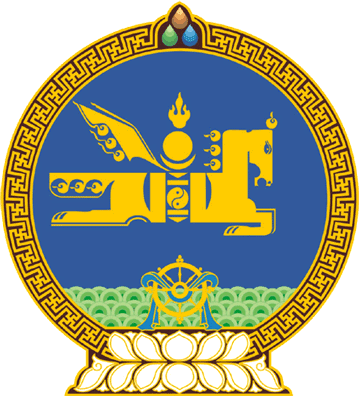 МОНГОЛ УЛСЫН ИХ ХУРЛЫНТОГТООЛ2017 оны 12 сарын 07 өдөр     		            Дугаар 74                     Төрийн ордон, Улаанбаатар хотYндсэн хуулийн цэцийн 2017 оны07 дугаар дүгнэлтийн тухай	Монгол Улсын Их Хурлын чуулганы хуралдааны дэгийн тухай хуулийн 32 дугаар зүйлийн 32.3.3 дахь заалтыг үндэслэн Монгол Улсын Их Хурлаас ТОГТООХ нь: 	1.“Зөрчлийн тухай хуулийн 5.8 дугаар зүйлийн 5 дахь хэсэгт “Согтууруулах ундаа хэрэглэсэн, эсхүл сэтгэцийн өвчтэй, эсхүл хөгжлийн бэрхшээлтэй хүнийг жагсаал, цуглаанд оролцуулсан, эсхүл жагсаал, цуглаанд оролцуулахын тулд бусдыг эд мөнгөөр татсан, эсхүл дарамт шахалт үзүүлсэн бол зөрчил үйлдэхэд ашигласан зэвсэг, хэрэгслийг хурааж, учруулсан хохирол, нөхөн төлбөрийг гаргуулж хүнийг гурван зуун нэгжтэй тэнцэх хэмжээний төгрөгөөр, хуулийн этгээдийг гурван мянган нэгжтэй тэнцэх хэмжээний төгрөгөөр торгоно.” гэж заасны “… эсхүл хөгжлийн бэрхшээлтэй хүнийг жагсаал, цуглаанд оролцуулсан …” гэсэн хэсэг нь Монгол Улсын Үндсэн хуулийн Нэгдүгээр зүйлийн 2 дахь хэсгийн “... хууль дээдлэх нь төрийн үйл ажиллагааны үндсэн зарчим мөн.”, Аравдугаар зүйлийн 2 дахь хэсгийн “Монгол Улс олон улсын гэрээгээр хүлээсэн үүргээ шударгаар сахин биелүүлнэ.”, Арван дөрөвдүгээр зүйлийн 1 дэх хэсгийн “ ... хүн бүр хууль, ... -ийн өмнө эрх тэгш байна.”, мөн зүйлийн 2 дахь хэсгийн “Хүнийг ... ялгаварлан гадуурхаж үл болно. Хүн бүр эрх зүйн этгээд байна.”, Арван зургадугаар зүйлийн 16 дахь заалтын “... тайван жагсаал, цуглаан хийх эрх чөлөөтэй. ...”, Арван есдүгээр зүйлийн 1 дэх хэсгийн “Төрөөс хүний эрх, эрх чөлөөг хангахуйц ... нийгэм, хууль зүйн болон бусад баталгааг бүрдүүлэх, ...” гэснийг тус тус зөрчсөн байна.” гэсэн Үндсэн хуулийн цэцийн 2017 оны 11 дүгээр сарын 29-ний өдрийн 07 дугаар дүгнэлтийг хүлээн зөвшөөрсүгэй.			МОНГОЛ УЛСЫН 			ИХ ХУРЛЫН ДАРГА				      М.ЭНХБОЛД